О внесении изменений в Положение«О премировании, ежемесячных и иныхденежных выплатах к должностномуокладу муниципальных служащихадминистрации Завитинского района и ее структурных подразделений» В соответствии со статьей 191 Трудового кодекса Российской Федерациип о с т а н о в л я ю:          1.Внести в Положение «О премировании, ежемесячных и иных денежных выплатах к должностному окладу муниципальных служащих администрации Завитинского района и ее структурных подразделений», утвержденное постановлением главы Завитинского района от 12.03.2018 № 73 следующие изменения:          - абзац 6 раздела 9 изложить в следующей редакции: «- поощрение муниципальных служащих за выполнение ответственных заданий, по итогам работы за отчетный период (месяц, квартал, год), максимальный размер выплаты не ограничивается;».   2. Отделу по труду, социальным и правовым вопросам администрации Завитинского района (С.С. Сегодина) ознакомить руководителей структурных подразделений и муниципальных служащих администрации района с настоящим постановлением.3. Рекомендовать главе города Завитинска и главам сельсоветов при внесении изменений в Положение «О премировании, ежемесячных и иных денежных выплатах к должностному окладу муниципальных служащих» руководствоваться настоящим постановлением.  4. Настоящее постановление подлежит официальному опубликованию.	5. Контроль за исполнением настоящего постановления возложить на заместителя главы администрации района по социальным вопросам А.А. Татарникову.Глава Завитинского района                                                              С.С. Линевич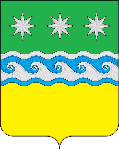 АДМИНИСТРАЦИЯ ЗАВИТИНСКОГО РАЙОНА АМУРСКАЯ ОБЛАСТЬГЛАВА ЗАВИТИНСКОГО РАЙОНАП О С Т А Н О В Л Е Н И Е10.12.2020						                                                     № 482г. Завитинск